Lycoming County’s Countywide Action Plan (CAP) Stakeholder MeetingAgendaJune 24, 20219:30am-11:30am***Welcome, and THANK YOU for participating!***PURPOSEDiscuss DEP meeting updates and Draft 1 BMP reductions Strategize BMPs and future CAST model runsCover Peer Group UpdatesMeeting schedule changesCurrent prioritization strategyPlan Next StepsAGENDADEP meeting updatesMid-Point Check-in meeting (June 17th) Be specific about our resource needs/recommendations. We need “X” resource to be able to achieve “X” outcome.What would we like to do that other counties have done?What changes would we like to make to existing practices (like the Transect Survey)?What recommendations do we have to improve (again, like the Transect Survey)?What funding, support, services, or staff would we need to achieve our goals?Multiple BMPs can be captured under one project.Land use/watershed location affects reduction rates.Prioritizing hot spot watersheds will be important.Projects we can include (reporting caveat):MS4 projects Section 319 areas (may not have any in Lyco Co)NRCS projects Existing practicesCAST Run Results meeting (June 17th) Use the new BMP template.We can report existing and new BMPs in new templateWe’re at 4% nitrogen and 8% phosphorus reductions based on our submission.Use Toolbox recommendationsReview DEP’s comments on CAP draftReview BMP reductionsRecap - these are Lycoming County’s goals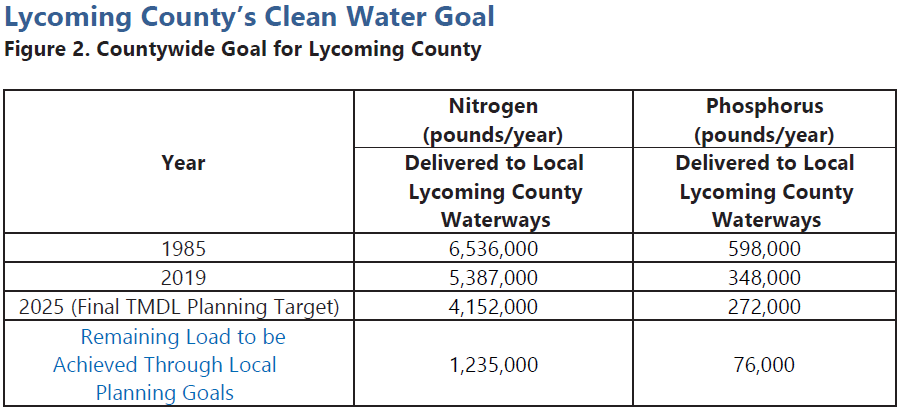 This was our first BMP draft submission to go through CAST Model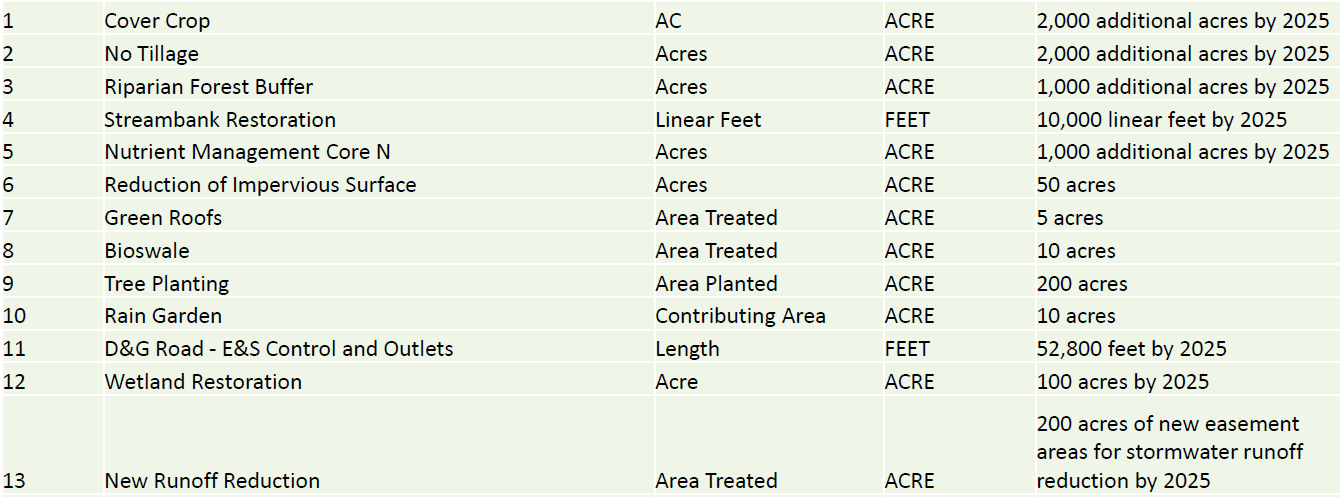 This is a breakdown of our reductions based on the above submission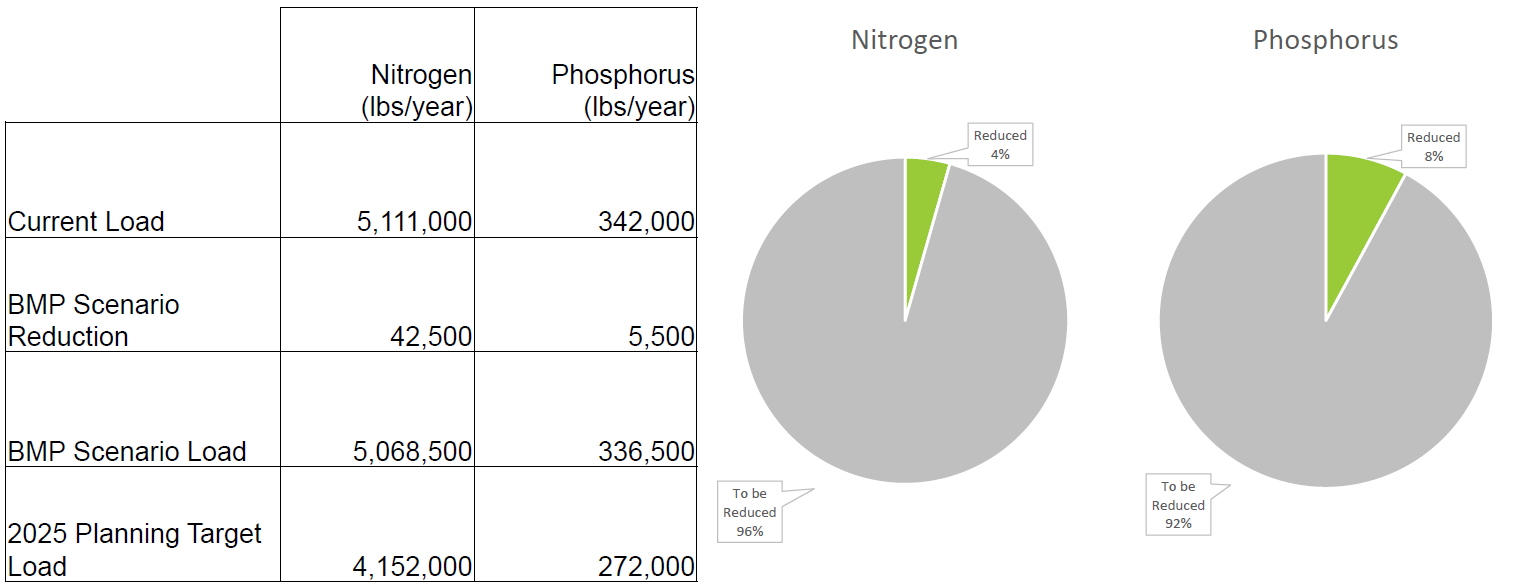 Draft benchmarksDraft 2 submission (was end of June), now will be Tuesday, July 6th. Draft 3 submission (was end of July), now will be Monday, August 9th.Final draft September 30thPeer Group meeting schedule changesPausing future Peer Group meetings EXCEPT FOR Implementation and Ag Peer GroupsWe will have one-on-one/small group technical meetings insteadMunicipal follow-up from survey/park improvements in municipalitiesTechnical ag meetingsWatershed-specific meetings, etc.Draft prioritization strategyTier 1 – Priority scoring weightReduction capacity“Project efficiency” (best bang for your buck projects)Tier 2 – Secondary scoring weight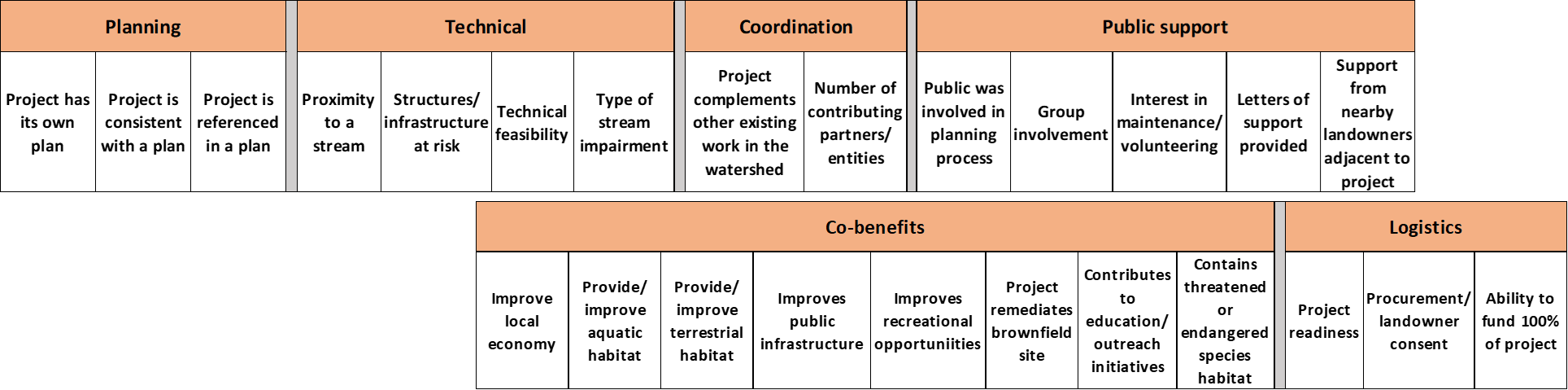 Next stepsDraft 2 submissionStrategize based on DEP feedback and suggestionsWork toward reducing nutrientsMeetingsWe will reach out to schedule smaller technical meetingsPeer Group meeting schedules will be updated on the web pageStakeholder check-in meeting materials on web page: lyco.org/CWAP  OutreachContinued outreach to the public and ag communityVirtual Open House (June 16) Lycoming County Fair (July 14-24)Surveys – links to fillable pdf’s and web surveys availableAg Practices surveyLandowner Outreach surveyPrioritizationImprove and refine prioritization scoringQuestions/concernsNext check-in meeting: Thursday, May 27th at 9:30am 